Stick Your Neck Out for RSMS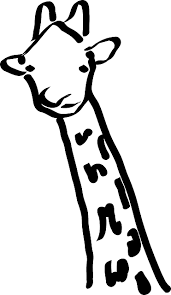 PROJECT DUE DATES 	Rough Draft due Thursday, April 20tho  (Exhibition Night is also this night from 6:00-7:30) 	Project Plan due Monday, April 24th 	Final Draft due Tuesday, May 2nd 	Speech Note Cards due Tuesday, May 9th 	Project Presentation Day Thursday, May 18th (This will take multiple days, but everyone needs to be ready on the 18th.)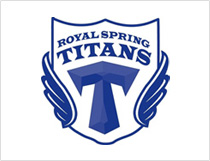 *These dates are subject to change based on any change in end of the year testing or events.